Afyon Kocatepe Üniversitesi Lisansüstü Eğitim-Öğretim ve Sınav Yönetmeliği/ Tez Başlığı Değişikliği MADDE 21 – (1) Lisansüstü programlarda tez çalışmasının her aşamasında tez başlığı değişikliği önerilebilir. Öneri, ayrıntılı gerekçeleri içeren tez başlığı değişikliği formu doldurulmak suretiyle yapılır.(2) Yüksek lisans programlarında EABD/EASD kurulunun başvurusu, Doktora/sanatta yeterlik programlarında ise tez izleme komitesinin önerisi ile yapılan tez başlık değişikliği önerileri EYK tarafından değerlendirilerek karara bağlanır. (3) Tez savunması esnasında/sonunda jüri üyelerinin ortak imzası (tutanağı) ile tez başlığı değişikliği önerilebilir.NOT: Bu form ilgili savunma evrakları ile beraber Enstitüye gönderilmelidir.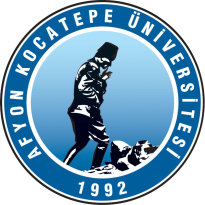 T.C.AFYON KOCATEPE ÜNİVERSİTESİSOSYAL BİLİMLER ENSTİTÜSÜDOKTORA/SANATTA YETERLİK TEZ BAŞLIĞI DEĞİŞİKLİĞİ ÖNERİ FORMU (SAVUNMA ESNASINDA/SONUNDA)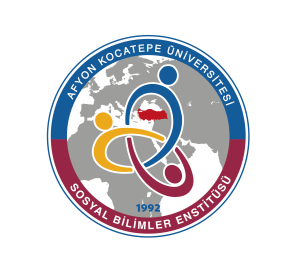 ÖğrencininAdı Soyadı : Adı Soyadı : Tarih:…/…/20…Tarih:…/…/20…Tarih:…/…/20…Tarih:…/…/20…ÖğrencininNumarası :Numarası :Numarası :Numarası :Numarası :Numarası :ÖğrencininAnabilim / Anasanat / Bilim Dalı :Anabilim / Anasanat / Bilim Dalı :Anabilim / Anasanat / Bilim Dalı :Anabilim / Anasanat / Bilim Dalı :Anabilim / Anasanat / Bilim Dalı :Anabilim / Anasanat / Bilim Dalı :ÖğrencininDanışmanı :Danışmanı :Danışmanı :Danışmanı :Danışmanı :Danışmanı :ÖğrencininProgram Düzeyi:             (     )Doktora             (     ) Sanatta YeterlikProgram Düzeyi:             (     )Doktora             (     ) Sanatta YeterlikProgram Düzeyi:             (     )Doktora             (     ) Sanatta YeterlikProgram Düzeyi:             (     )Doktora             (     ) Sanatta YeterlikProgram Düzeyi:             (     )Doktora             (     ) Sanatta YeterlikProgram Düzeyi:             (     )Doktora             (     ) Sanatta YeterlikTezin Başlığı :Tezin Başlığı :Tezin Başlığı :Tezin Başlığı :Tezin Başlığı :Tezin Başlığı :Tezin Başlığı :Önerilen Yeni Tez Başlığı :Önerilen Yeni Tez Başlığı :Önerilen Yeni Tez Başlığı :Önerilen Yeni Tez Başlığı :Önerilen Yeni Tez Başlığı :Önerilen Yeni Tez Başlığı :Önerilen Yeni Tez Başlığı :Değişikliğin Gerekçesi (doldurulması zorunludur):Değişikliğin Gerekçesi (doldurulması zorunludur):Değişikliğin Gerekçesi (doldurulması zorunludur):Değişikliğin Gerekçesi (doldurulması zorunludur):Değişikliğin Gerekçesi (doldurulması zorunludur):Değişikliğin Gerekçesi (doldurulması zorunludur):Değişikliğin Gerekçesi (doldurulması zorunludur):ÖğrenciİmzaÖğrenciİmzaTEZ SAVUNMA JÜRİ ÜYELERİTEZ SAVUNMA JÜRİ ÜYELERİTEZ SAVUNMA JÜRİ ÜYELERİTEZ SAVUNMA JÜRİ ÜYELERİTEZ SAVUNMA JÜRİ ÜYELERİÖğrenciİmzaÖğrenciİmza...………………………….Üye (Danışman), Unvan, Ad-Soyad ve İmza...………………………….Üye (Danışman), Unvan, Ad-Soyad ve İmza...…………………………Üye, Unvan, Ad-Soyad ve İmza...…………………………Üye, Unvan, Ad-Soyad ve İmza…………………………...Üye, Unvan, Ad-Soyad ve İmzaÖğrenciİmzaÖğrenciİmza...………………………………………Üye, Unvan, Ad-Soyad ve İmza...………………………………………Üye, Unvan, Ad-Soyad ve İmza………………………………………..Üye, Unvan, Ad-Soyad ve İmza………………………………………..Üye, Unvan, Ad-Soyad ve İmza………………………………………..Üye, Unvan, Ad-Soyad ve İmzaÖğrenciİmzaÖğrenciİmza